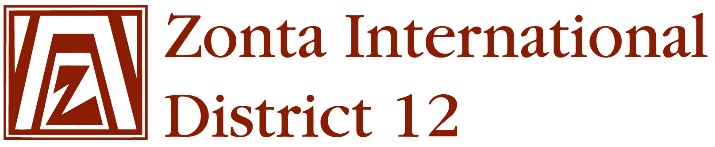 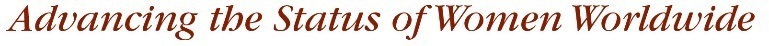 January 10, 2015 Board ReportsName:   Reneé CoppockPosition / Committee:  Lt. Governor/MembershipGoals:  MembershipGoal: Clubs recruit and retain committed and skilled membersObjectives & Indicators:Achieve a net increase in the number of members each bienniumAdd 1 net new member to each club in 2014-2015 & in 2015-2016Hold monthly/bimonthly conference calls with Vice Area DirectorsSend out a monthly summary of current & yearly goal membership numbers to each clubOne new club of committed members is chartered each yearForm E-club by end 2015Complete geographic location analysis of 2-3 locations for club by end 2015. The number of disbandment of clubs is decreased by 5%.No clubs disband in District 12 during biennium Club presidents report increased level of active member participationAdd 1 net new member to each club in 2014-2015 & in 2015-2016Club presidents report that the necessary level of skills and competencies are represented in the clubProvide leadership training for club positions of President, Vice President, Treasurer, Secretary and Board of Directors by May, 2015 and by May, 2016.Training and Leadership DevelopmentGoal: Leadership skills and competencies are increased at all levels and at Head QuartersObjectives & Indicators:Leadership training programs are conducted at club and district level.District training plan (aligned with Zonta International Leadership Development Committee) to be completed by March 1, 2015Provide training to club presidents and clubs members, as defined by D12 leadership committee (to include annual officer and board training and relevant topics). Research format tools, as recommended by membership survey (web tool, recorded).Governors report that the Governing documents and operational manuals and policies are understood by the District Board and club presidents.Accomplishments (to date) & plans for next 6 months.Accomplishments:Membership:  Started conference calls with Membership Team and have set the time and dates for future callsSent out net +1 numbers  and called clubs that have no or negative growthSurveyed the Club presidents to determine what type of training clubs needComplete training prior to May 30, 2015Began discussions for e-club and new traditional club locationsWatched ZI webinar on building an e-clubLeadership:Reviewed ZI Leadership training informationResearching format tools for web training that is recordedDrafted survey to determine if District Board and Club Presidents and Vice Presidents understand ZI Governing Documents and know  how to accessPlans:Membership:Monthly conference calls with Membership TeamContinue to send out reports and have VAD follow up with clubs on a monthly basisSet up membership training schedule and coordinate training with calendar sent to clubs by February 1, 2015Report on membership development at Area MeetingsSelect sponsor club for e-club by February 15 and appoint member to take a leadership role in the formation of the clubContinue dialogue regarding location for traditional clubMembership Manual revised by February 1, 2015Leadership:Prepare leadership training plan by February 20, 2015 and begin implementing plan according to scheduleImplement web training with recording and make available to Zonta members the recorded training sessionsComplete survey relating to Governing Documents by May 31, 2015Give leadership status and report at Area MeetingsQuestions for Governor report: Goal 3 – Resources Are you on track to charter a new club in your district/region this biennium?  We are still in the process of identifying  a sponsor club and the member who will take the lead on this.  List any clubs in danger of disbanding.  Two clubs are quite small, but should not be disbanding this year.What action is being taken to rejuvenate clubs? VAD are keeping in contact with Club Presidents, and monthly telephone calls are being held with the District Leadership Team, which consists of the Lt. Governor, Vice Area Directors, Club Membership Committee Chairs and the Club President.   What action is being taken to increase the level of active member participation? Club Presidents have been asked to document the members participating in projects and activities and to survey their respective clubs to determine what type of projects the membership desires.  Education relating to Zonta International projects has been provided so that members feel part of a world effort.  Training relating to finding the right type of member (i.e., a member that will actively promote and support the Objects of Zonta) is being provided.  A District Membership Manual is provided to the clubs for membership orientation so that members know what to expect when joining. What action is being taken to ensure that the necessary level of skills and competences are represented in the club? Leadership and membership training is being provided. What leadership training programs are conducted at club and district/region levels? Officer and board member training is provided at the club, area and district levels.  Members are encouraged to attend area meetings and district conference to take advantage of training. Training and testing relating to recognizing and dealing with various leadership styles has been given to the District Board and at the Governor’s Seminar.  Section 3 - International Committee Goals What steps have you taken to increase the number of Z clubs, Golden Z clubs, and e-clubs?E clubs – We are in the process of identifying the sponsor club and key person to take on the leadership role.